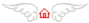 Применение контрольно-корректирующей образовательной технологии на уроках профессионально-трудового обучения (швейное дело) в коррекционной школе VIII вида.
Контрольно-корректирующая технология обучения позволяет организовать индивидуальные образовательные траектории учащихся с учетом их способностей , индивидуальных особенностей , мотивации, а также необходимого уровня информации с заранее запланированными учебными результатами. Для использования ККТО следует конкретизировать цели обучения, систематизировать их раздробить на мелкие (таксоны), подчиненные одной общей цели . На основании этого разрабатывают эталоны контроля, контрольные задания разного уровня, учебный материал разбивают на учебные элементы. Задания по данной теме связанные общей -проверить определенные знания,  объединяют  в группы (таксоны). Каждой целевой группе таксонов соответствуют контрольные срезы, отличающиеся объемом  проверяемой учебной информации. В подготовке к использованию ККТО можно выделить определенные этапы: 
А)Анализ учебного материала и его разделения на учебные элементы(УЭ);каждый учебный элемент -законченный фрагмент учебного материала, на изучение которого отводится определенное время;
Б)Разработка содержания контрольных срезов по каждому учебному элементу (составление контрольных тестов, проверочных работ); разработка эталона контроля и работ для итогового контроля знаний;
В)Подготовка коррекционных карточек для учащихся, недостаточно усвоивших учебный материал;
Г)Общий организационный ввод учащихся -создание установки на конечные результаты учения и способы учения;
Д)Ознакомление учащихся со структурой и содержанием контроля.
Внедрение ККТО начинается с информационного ввода учащихся (ИВ) в данную тему, который осуществляет учитель. Информационный ввод может представлять собой обзорную лекцию, объяснение опорной схемы или конспекта по теме и т.д. Учитель обращает внимание учащихся на узловые моменты темы, наиболее сложные вопросы, понятия .При этом он использует все необходимые методы и методические приемы, демонстрирует необходимые средства обучения, реализуя принципы наглядности и доступности обучения. ИВ занимает в среднем 2-3%учебного времени, отведенного на изучение темы. Если уровень сформированности навыков самостоятельной деятельности учащихся достаточно высок, ИВ может отсутствовать.
Затем осуществляется организационный ввод учащихся (ОВ), т.е.нацеливание их на конечные результаты. Лишь после этого начинается самостоятельная деятельность учащихся по усвоению предложенных учебных элементов. Этот этап включает изучение темы по источникам , которые предлагает учитель, работу с опорными схемами, таблицами, конспектами, коррекционными методическими материалами ( методички для учащихся, коррекционные карточки) и др.Этап самостоятельной работы предполагает проведение диагностического коррекционного тестового контроля, поверочных работ, коррекцию и помощь учащимся, не полностью усвоившим тему. Текущая проверка на этом этапе не имеет контролирующий , а диагностический характер, ее назначение -выявить необходимость коррекционной работы. Заканчивается этап внедрения итоговым контролем (ИК) по индивидуальному графику.
Рассмотрим более подробно организацию самостоятельной работы учащихся над учебными элементами.
Получив соответствующие установки, ученик начинает самостоятельную деятельность. После проработки определенного материала он получает диагностические контрольные тесты, которые позволяют ему выявить недостаточное усвоенные вопросы. Затем начинается их доработка при помощи коррекционного материала, после чего коррекционный контроль повторяется. Второй коррекционный диагностический тест помогает выявить учащихся, полностью справившихся с группой задач, определенных данным учебным элементом (таксоном), и учащихся, не полностью усвоивших учебный материал. Учащиеся первой группы получают проверочные работы, после выполнения которых либо дорабатывают тему, либо выходят  на итоговой  контроль. После собеседования с учителем они могут приступить к работе по изучению следующего учебного элемента . Возможен и другой путь: учащиеся полностью усвоившие данный учебный элемент , помогают своим товарищам, которые еще не закончили работу над ним.
Деятельность учащихся второй группы организуется по - иному. Доработку не  усвоенного учебного материала они осуществляют разными способами: с помощью учителя (важно не объяснить материал, а так сориентировать учащегося, что он сам понял его, однако при необходимости возможно и объяснение) или учащихся, полностью усвоивших учебный элемент, а также в процессе самостоятельной работы по коррекционным карточкам. Которые предлагает учитель, или работы в группе и др. Вид деятельности выбирает сам учащийся, не исключено.что он использует несколько способов. Проработав учебный материал, учащиеся этой группы выходят на третий тестовый контроль, а затем на итоговой контроль .Если позволяет время, отведенное на изучение данного учебного элемента, то учащиеся могут выполнить еще проверочную работу, творческие разно уровневые задания и др.Учащиеся , не успевшие пойти итоговой контроль в отведенное время, получают домашнее задание .Итоговой контроль может проводиться по разному:  письменный - в виде письменных контрольных и практических работ, устный - в виде зачета, индивидуального собеседования и др. Срок итогового контроля учитель  объявляет заранее, но это не значит, что учащиеся, которые намного раньше усвоили учебный элемент, не могут выполнить заключительную контрольную работу раньше установленного срока.Учитель коррекционной школы работает с особой категорией детей, которые имеют ограниченные возможности здоровья, повлекшие за собой недостаток интеллектуальной деятельности, низкий уровень мотивации к учебе и труду, слабую познавательную способность. Общеизвестно, что уроки труда в коррекционной школе выступают не только как учебный предмет, но и мощное средство коррекции умственных и физических недостатков детей. В основном, занятия по трудовому обучению в коррекционной школе состоят из объяснения и практических упражнений. Увлеченность традиционным комбинированным уроком, нормированность при проведении такого урока приводят к единообразию педагогического процесса, что не способствует поддержанию у учащихся интереса к предмету, излагаемой учителем теме, учебному элементу. Обращение к определенным педагогическим технологиям дает возможность эффективнее организовать способ обучения и коррекции недостатков интеллектуального развития учащихся специальной коррекционной школы VIII вида. Контрольно-корректирующая технология обучения (ККТО) - это проект организации учебного процесса с заранее запланированными учебными результатами, позволяющий организовать индивидуальные образовательные траектории учащихся с учетом их способностей, типологии, мотивации, а также необходимого уровня учебной информации. Данная технология является модифицированным вариантом технологии полного усвоения знаний, которая возникла в 60-е годы 20 века в США. В России она стала известна благодаря работам М. Кларина. Почти в 90% случаев внедрение ее вариантов подтверждает ее эффективность. Исторически сложилось так, что данная технология усиленно применяется учителями массовых школ для учащихся 1 - 11 классов (г. Тюмень), т.е. для детей с развитием в норме. Упор здесь делается на самостоятельное изучение темы, а также на самостоятельный диагностический контроль, тестовый контроль, проверочные работы, коррекцию и работу с учащимися, не полностью усвоившими знания. Самостоятельная работа занимает 80% учебного времени, 5% отводится на итоговый контроль, примерно столько же времени отводится на индивидуальное осмысление изученного материала. Итоговый контроль может проводится по разному: письменный - в виде письменных контрольных работ, устный - в виде зачета, индивидуальный - в виде собеседования. Учащиеся, полностью усвоившие знания получают проверочные работы, после выполнения которых они либо выходят на итоговый контроль, либо еще дорабатывают тему. После собеседования с учителем они могут приступить к изучению следующего учебного материала, если это планировал учитель. Другой путь: эти учащиеся подключаются к работе с учащимися, не полностью усвоившими учебный элемент. Деятельность учащихся, не до конца усвоивших учебный элемент организуется по- иному. Для них готовится коррекционный учебный материал - коррекционные карточки. Доработку неусвоенного учебного материала они осуществляю различными способами, это может быть: помощь учителя, который ориентирует на понимание неясных вопросов;помощь учащихся, полностью усвоивших учебный элемент;работа по коррекционным карточкам, которые предлагает учитель;самостоятельная работа учащихся;работа в группе с учащимися, не полностью усвоившими учебный элемент.При применении данной технологии необходимо учитывать и применять ряд специфических моментов, например: организация посадочных мест;тематическое планирование по определенной схеме;алгоритм поведения учащихся на начальном этапе применения данной технологии.Как уже было сказано выше, контрольно-корректирующая технология хорошо работает в массовых школах. Учитель выступает координатором учебного процесса, дети замотивированы на самостоятельное изучение учебного материала, новой темы. Поэтому в чистом виде брать эту технологию для работы в коррекционной школе нельзя. Можно использовать контрольно-корректирующий элемент на уроках трудового обучения в коррекционной школе при изучении многих тем. Самостоятельно изучать новую тему учащиеся коррекционной школы VIII вида не в состоянии. Это функция учителя, с привлечением учебника, наглядности, технологических карт, реализуя принцип доступности нового материала для учащихся, но при закреплении изученного материала и повторении не стоит ограничиваться фронтальным опросом. При изучении очень многих тем для проверки знаний учащихся можно предлагать тестовые задания и проверочные работы. Это даст представление о вопросах, недостаточно усвоенных учащимися, а также внесет элемент разнообразия на занятиях. Можно предложить учащимся работу с карточками, сделать взаимопроверку заполненных карточек, а также проверить качество выполненных учащимися образцов, дать анализ с опорой на требование стандартов качества. В то же время, реализуя принцип индивидуального подхода в обучении учащихся с интеллектуальной недостаточностью, наиболее развитым учащимся ( I группа по классификации В.В. Воронковой ) можно предложить следующий алгоритм поведения: прочитайте параграф в учебнике, соответствующий изучаемой теме;возьмите тест № 1 по данному учебному элементу, попробуйте его выполнить;правильность сверяйте с эталоном или выясните с учителем, что не усвоили. Затем снова выходите на тестовый контроль, пока не усвоите материал. Можно использовать коррекционные карточки (тест № 2);после усвоения всех (или большей части) учебных элементов и собеседования с учителем проанализируйте итоги своей работы и работ учащихся вашей группы.При использовании учителем в работе элемента ККТО, учащиеся определенное время занимаются самостоятельно, а учитель оказывает помощь как непосредственно, так и опосредованно. Учащиеся работают каждый в соответствии со своими возможностями, поэтому скорость работы у учащихся может быть разная.При наличии в коррекционной школе компьютерного класса, можно организовать проверку знаний учащихся (тестирование) на компьютере. Такие виды контроля можно предложить в старших классах, не ранее 7-го, так как к этому времени дети более подготовлены к такому виду работ и сделают это более осмысленно. Наиболее развитые учащиеся с большим желанием выполняют такие проверочные работы. Необходимо отметить, что учащиеся III и IV типогрупп данные виды работ выполнить или не смогут, или учителем должны быть разработаны тесты и карточки, доступные их интеллектуальным возможностям, реализуя принцип доступности и индивидуального подхода к каждому ребенку.В заключении можно сделать вывод, что в результате применения ККТО создаются реальные возможности реализации индивидуальных образовательных траекторий учащихся, что составляет основу при организации личностно-ориентированного обучения. Мониторинги свидетельствуют о повышении качества знаний учащихся.Примеры тестов:к теме "Рюш - вид отделки" Запиши виды отделки, которые знаешь.Найди неверный вариант ответа:
- вышивка
- мережка
- бахрома
- волокно. Закончи предложение:
Полоска ткани, собранная посередине - это :Выбери швы, которые используются при обработке срезов рюша:
- окантовочный
- двойной
- шов вподгибку с закрытым срезом
- накладной.к теме "Платье цельнокроеное" Закончи предложения: 
- к плечевым изделиям относятся :
- к поясным изделиям относятся :
- платья шьют из следующих тканей :
- основными деталями платья являются :к теме "Подкройные обтачки"Закончи предложения:- полоска ткани для обработки срезов - это :
- обтачки бывают :
- длина обтачки зависит от :
- направление долевой нити в крое платья и обтачки : Примеры   компьютерных  тестов по теме «Юбка»:Тип задания: указание  порядкаУкажите правильную последовательность технологии изготовления юбки.построение выкройки;влажно –тепловая  обработка;снятие мерок ;раскрой изделия.пошив изделия.Тип задания: одиночный выборПримерку швейного изделия в процессе его пошива проводят:для правильной посадки изделия по фигуре;для вшивания  молнии;для обработки нижнего среза.Тип задания: множественный  выборКакие мерки необходимы для построения чертежа прямой юбки:полуобхват  талии;полуобхват  шеи;полуобхват  бёдер;длина рукава;длина спины до талии,длина изделия.Тип  задания: сопоставлениеУстановите соответствие названия мерки её назначению: Ди                               Определение расстояния от линии  талии  до линии бедер                                     Определение длины изделияСб                                 Определение  ширины  изделия                                     Определение длины пояса , расчёт  вытачекДстСтТип  задания: перестановка  букв.Назовите узел, который служит  для придания  изделию объёмной формы.Ы,Т,А,Ч,К,В,А.Кроме вышеназванных заданий, есть следующие типы заданий:Ручной ввод текста,Ручной ввод числа,Часть изображения,МСQ ( ДА, НЕТ).Преимущества компьютерных тестов: -компьютер сам ставит оценку, что облегчает работу учителя,-ученик может работать в обучающем режиме по тесту, т.к. компьютер укажет , где именно он ошибся, -интерес учащихся, и, как следствие, повышение мотивации к обучению, -экономия бумаги и чернил.- профессиональный  рост  учителя.